Центр Художественной литературы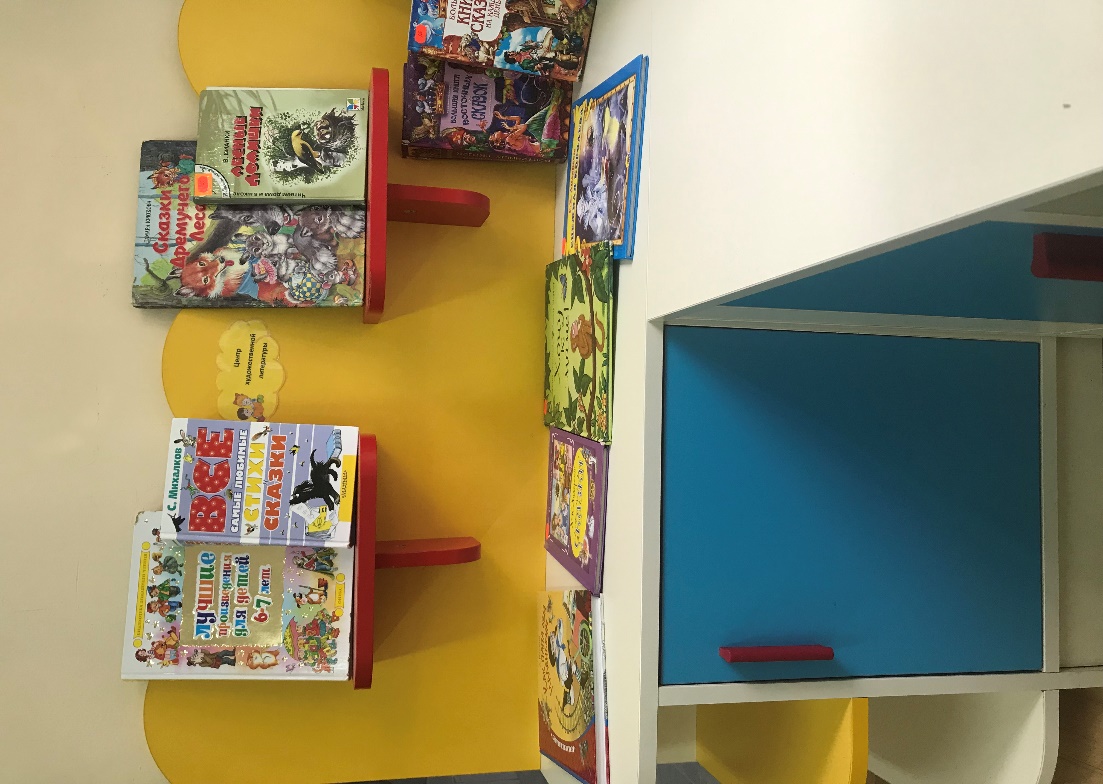 Центр ПДД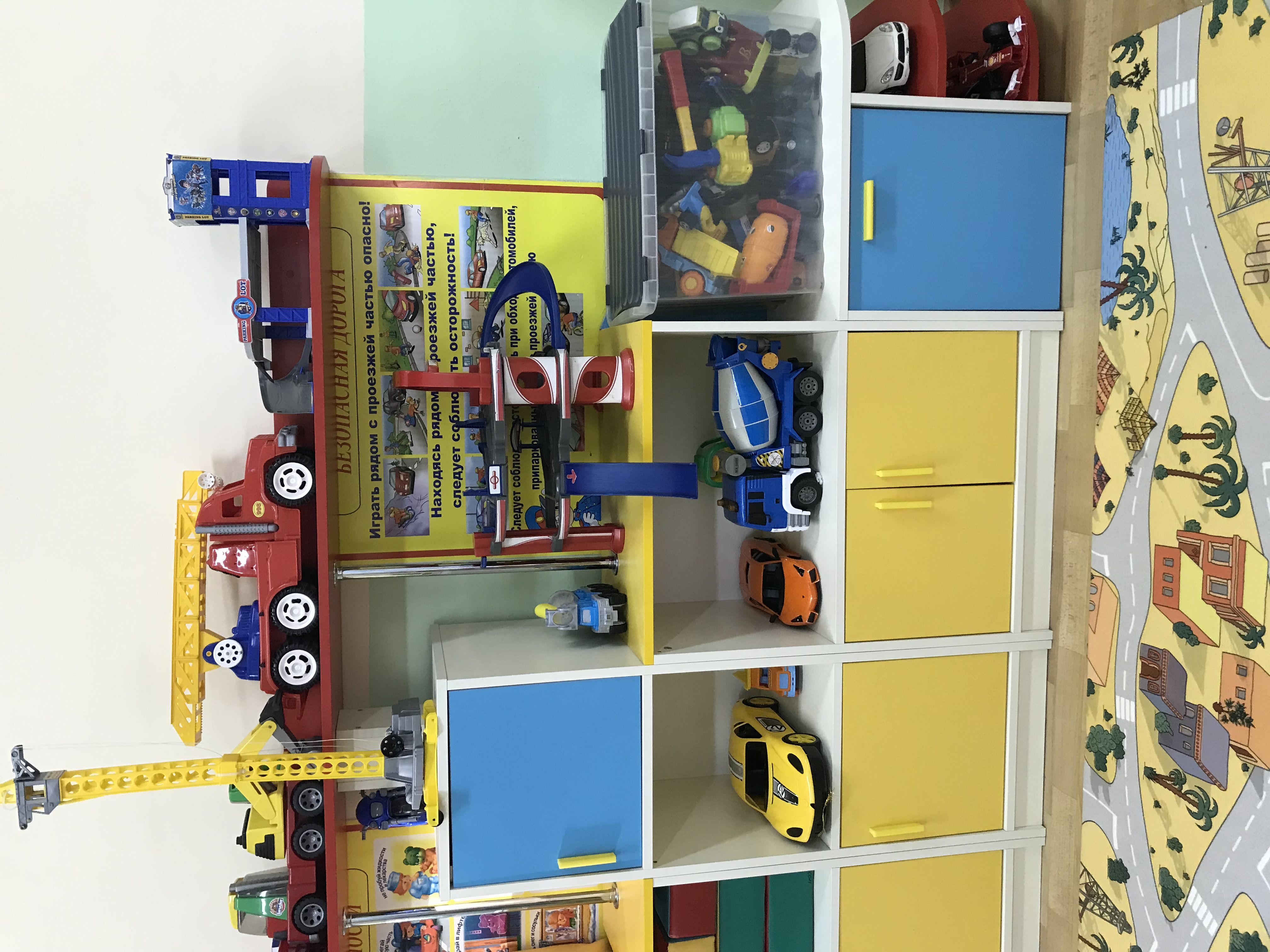 Центр патриотического воспитания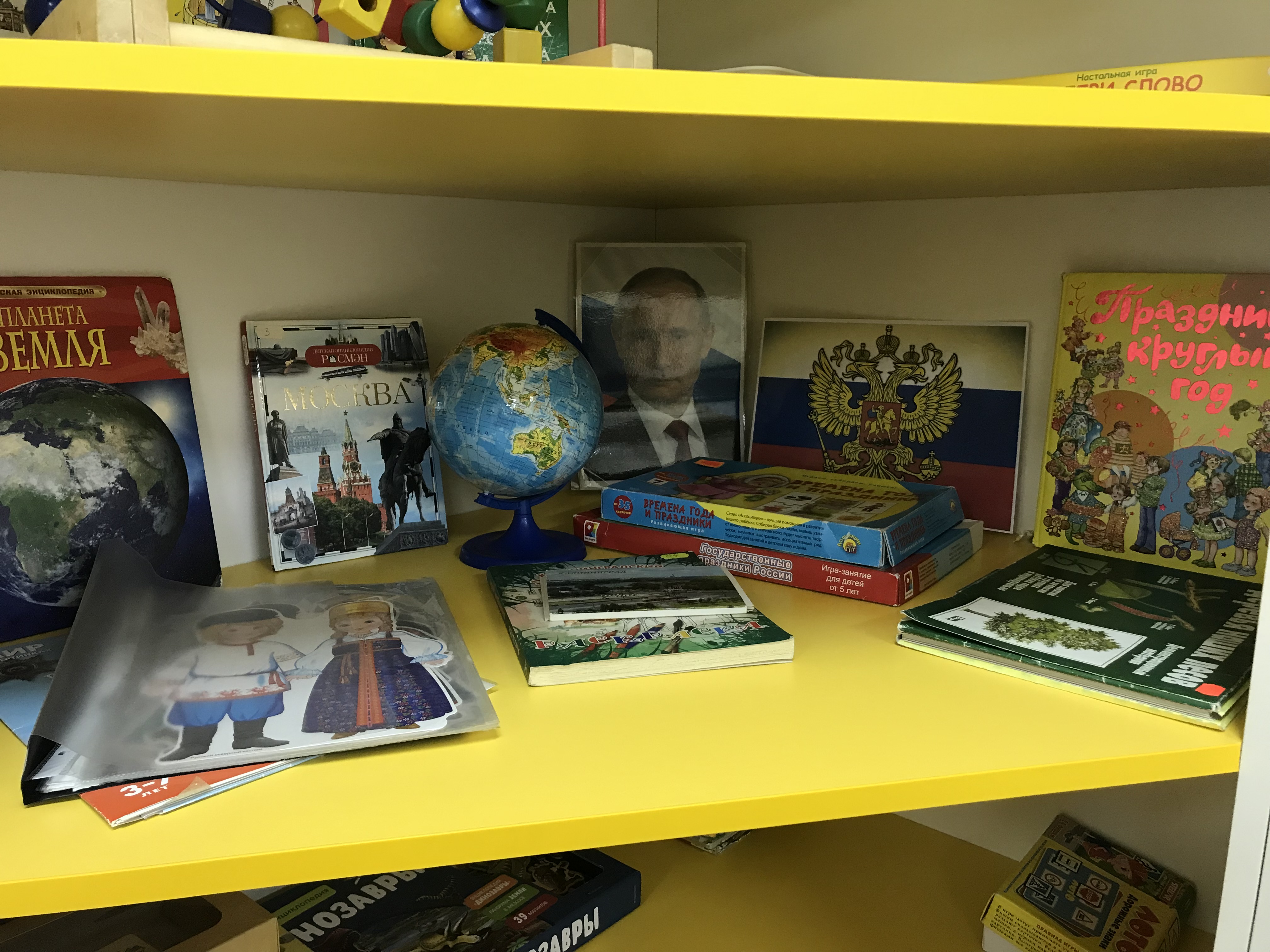 Центр экологического образования детей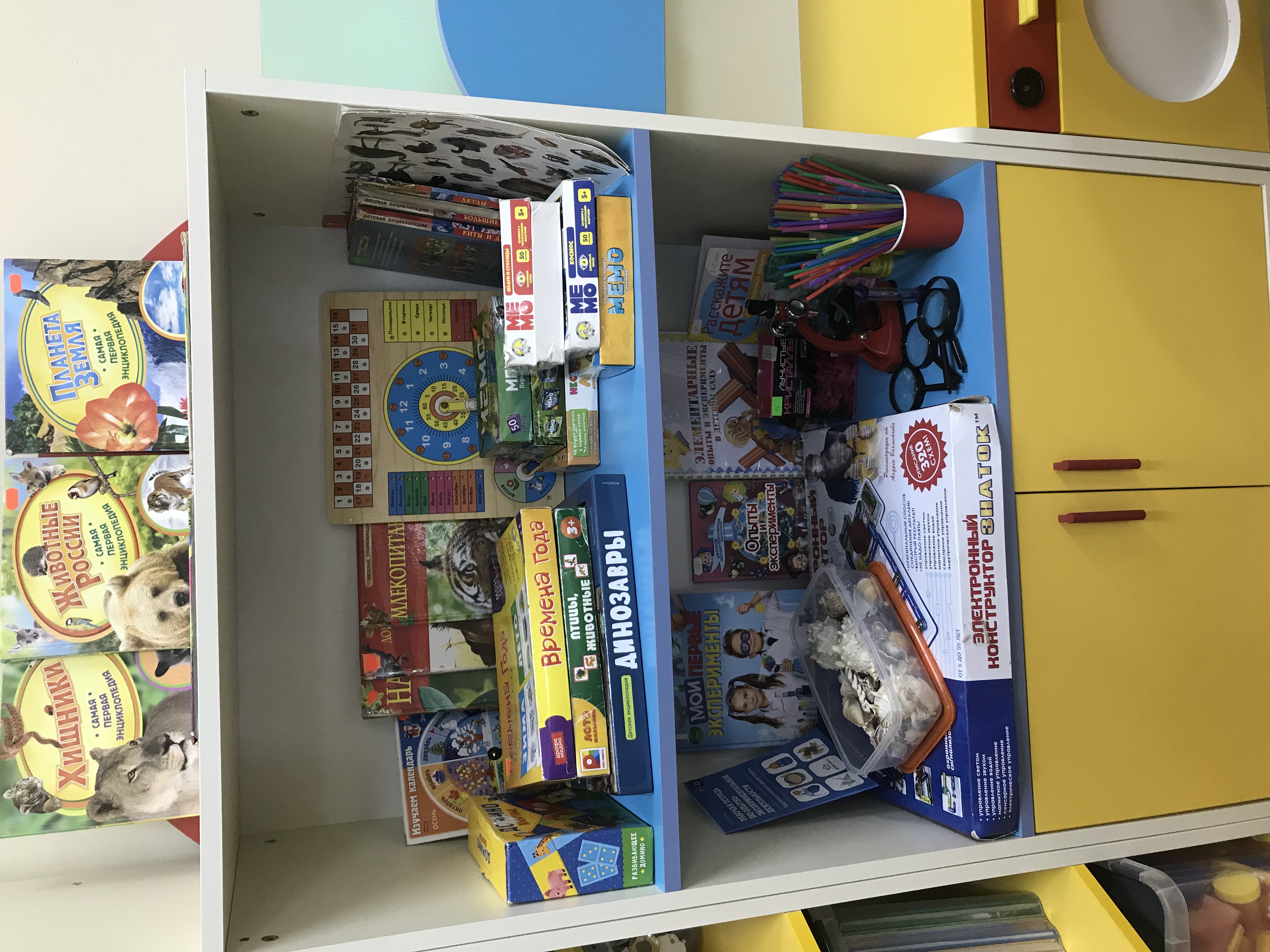 Центр опытно-экспериментальной и исследовательской деятельности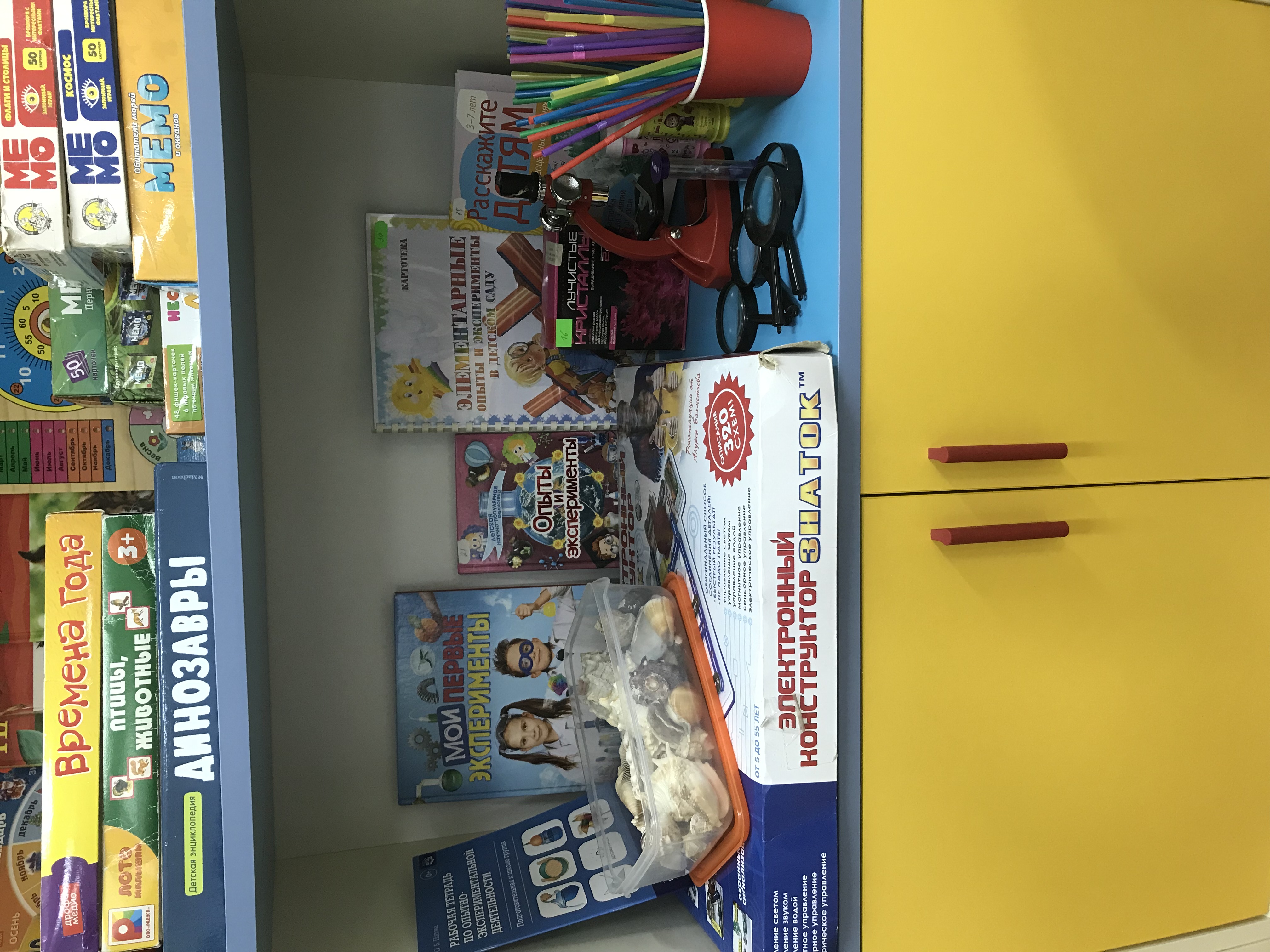 Центр игровой деятельности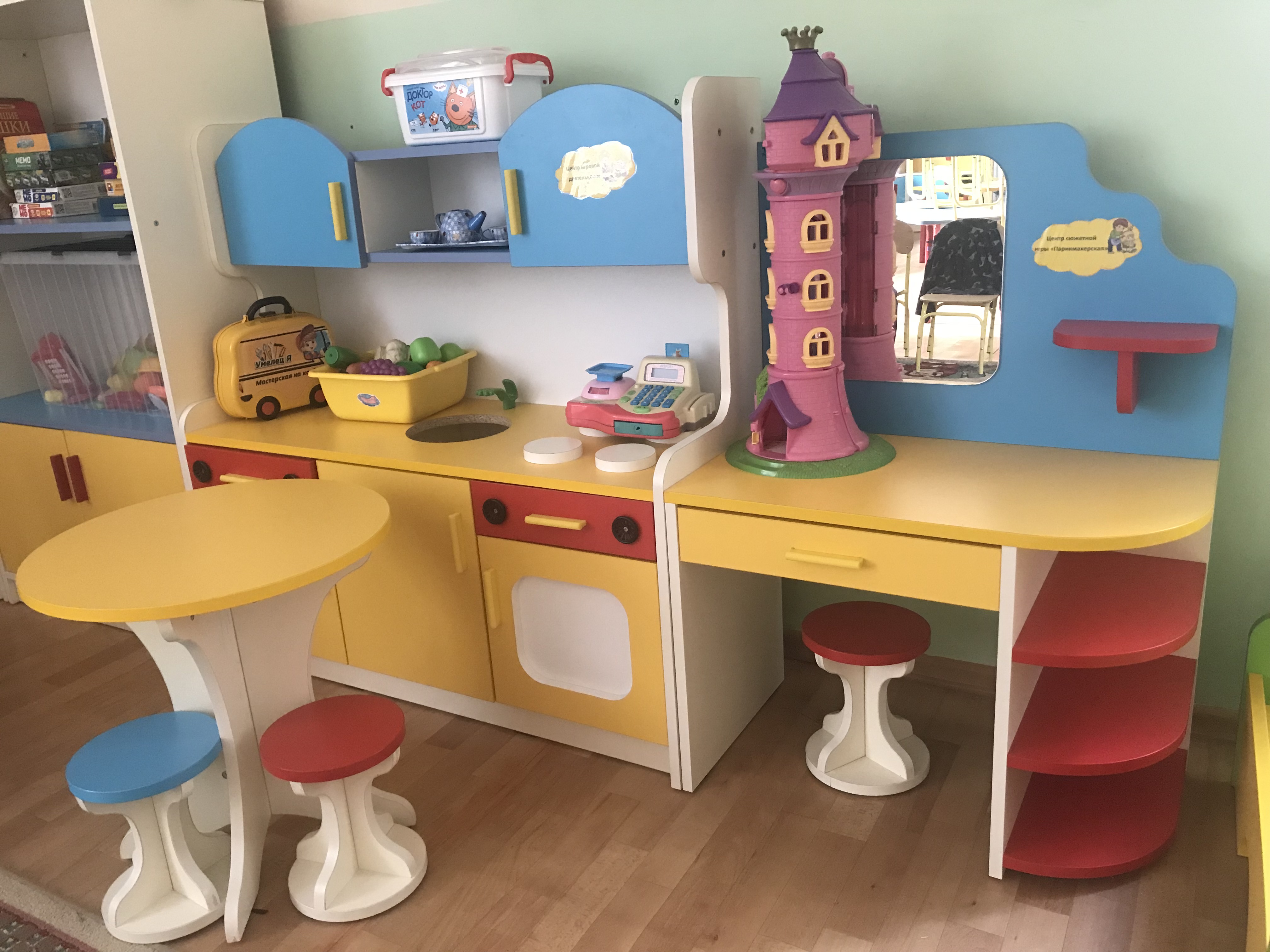 Центр конструирования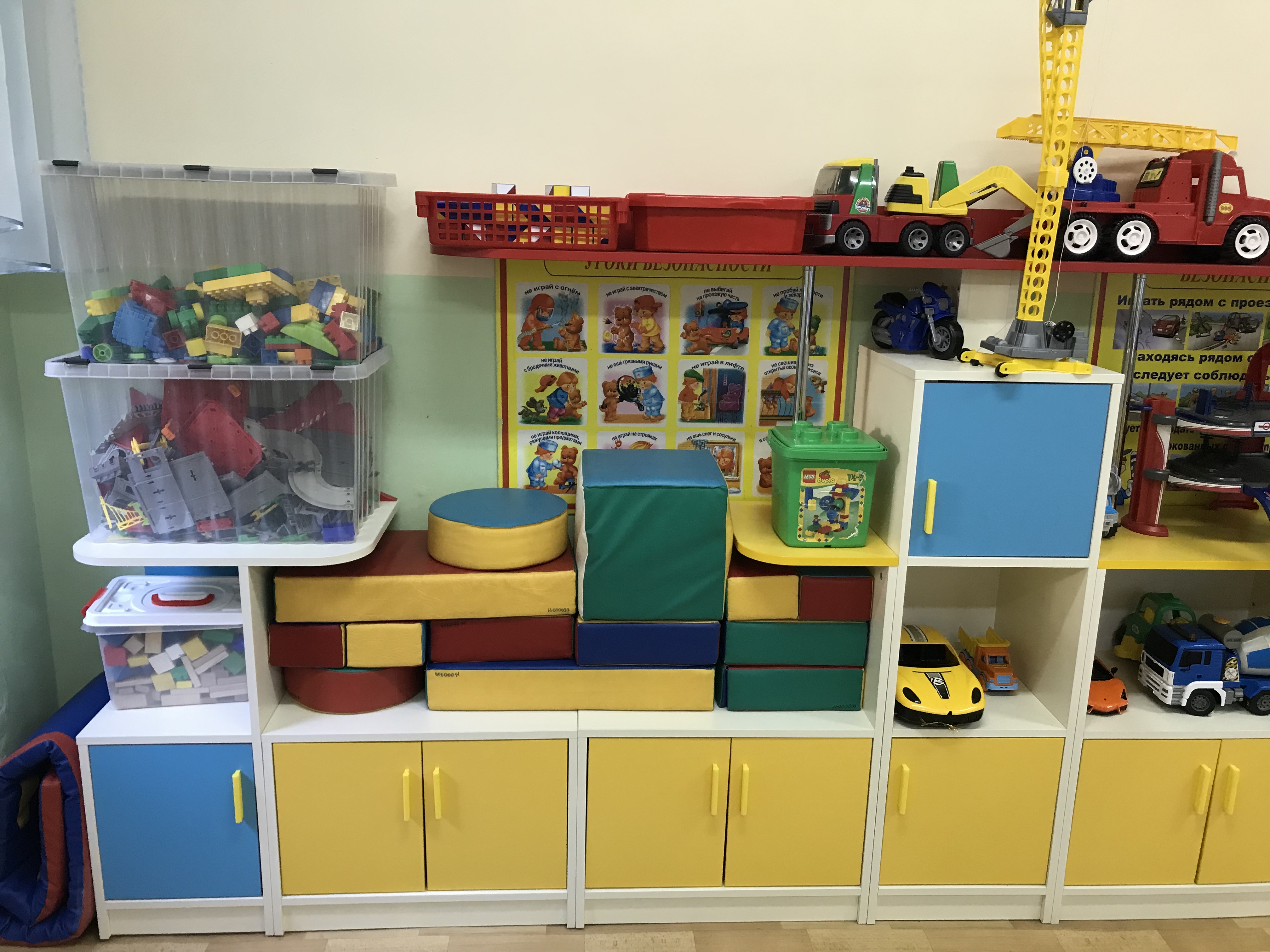 1. Лучшие стихи и сказки малышам. Маша и Медведь. «Проф-Пресс», 2011.2. Лучшие произведения для детей 6-7 лет. Оникс,20123. И. Токмакова. «Почитай мне мама» Самовар, 20044. Стихи о домашних питомцах. М., АСТ, 2017.5. Сказки. «Любимые книги детства». «Самовар», 1990.6. Корней Чуковский . Айболит. «Самовар». 2004.7. Х.-К. Андерсен. Сказки. «Высшая школа» 2017.8. Т. Крюкова. Сказки дремучего леса. «Янтарный сказ».1999.9. К. Чуковский. Айболит. «Малыш». 2017.10. Большая книга восточных сказок. «Ленинградское издательство», 201711. И. Гурина. Про кого расскажет кот. «Фламинго».201012. К. Чуковский . Телефон. «Проф-пресс». 2013.13. Любимые сказки детства. «Проф-Пресс».201314. Белоснежка и семь гномов. «Проф-пресс», 2015.15. В. Стручков. «Доктор Хрю» Стихи и загадки. Изд. «Рыцарь».16. Большая книга сказок на каждый день. «Ленинградское издательство», 200917. Русские сказки. «Эксмо», 200218. А. Раскин. Как папа был маленький. «махаон», 201019. А. Барто. Стихи детям. «ЭКСМО».20. К. Чуковский . Бармалей. «Читаем с мамой»,  «Линг-книга», 200721. О. Корнеева. Лучшие на свете-воспитанные дети. «Проф-пресс», 200822. Т. Тонина «Мамины помощники». «Алтейи К», 201423. А. Ленарская. Бал у принцессы. «Проф-пресс», 201724. Три поросенка. «Проф-пресс»,201025. С. Гошев. Морозик. Калининград, 201626. Г.Х. Андерсен. Снежная королева. «Проф-пресс».27. Первые сказки малышей.28. Русские народные сказки. Колобок.29. Стихи и загадки для малышей.30. Большая новогодняя книга. «Росмэн». 2017.31. Книга для чтения от года до семи. «АСТ»32. С. Михалков. Все любимые стихи и сказки. «Малыш»33. 100 любимых стихов. 100 любимых сказок для малышей. «ОСЭ»34. Дж. Дональдсон. «Хочу к маме». 201035. «С новым годом Лунтик» «Эгмонт, 200936. Сказки для самых маленьких. «Омега»37.  Хороший динозавр. Дорога домой. «Эксмо», 202138. Х.К. Андерсен. Снежная королева. 201239. К. Чуковский. Мойдодыр. «Проф-пресс», 200340. 1000 загадок. В.Г. Лысаков.  «Атс-Агата», 20121. Дорожная Азбука. 16 обучающих карточек. 2. Стенд «Безопасная дорога»3. Светофор4. Кран. 1шт5. Пожарная машина бол. 4шт6. Служебная машина с ковшом 1шт.7. Бетоновоз бол. 3 шт.8. Самосвал оранжевый 1шт.9. Машинки маленькие 50 шт.10. Автобус син. 1шт.11. Тачки спорт. бол. 2 шт.12. Порше джип бел. 1шт.13. Мотоцикл син. 1шт.14. Болид 1 син.15. Бинокль 1 шт.16. Прицеп 1шт.17. Служебные машины 18шт.18. Трактор зел. 1шт19. Военный вертолет 1шт.20. Парковка 2шт.21. Каски строительные 2шт.22. Машины разн. 13шт.23. Военный вертолет  1шт.24. Такси городское 1шт25. Расскажите детям о специальных машинах. Наглядно-дидактическое пособие.Дидактические настольные игры:1. Домино «Виды транспорта»2. Лото «Тачки»3. Лото «Дорожные знаки»1. ГлобусНаглядно-дидактический материал:1. Народы мира2.Деревья наших лесов3. Животные, обитающие на территории нашей страны4. Времена года. Природные явления5. Государственные символы России6. Народы и их костюмы7. О России детям8. Космос9. Хлеб-всему голова10. Калининград. Фотокарточки.Энциклопедии и книги:1. Детская энциклопедия. Планета Земля2. Самая первая энциклопедия. Планета Земля3. Животные России4. Техника5. Детская энциклопедия. Москва.6. Россия для детей7. Праздник круглый год.8. Г.В. Калашников. Гербы и символы9. Калининградский зоопарк. 10. Янтарь.11. Отечество. Долг. Память. Военинформ.200212.История России. Калининград. В стране Янтаря.13. Давай устроим праздник.14. Калининградский зоопарк. Раскраска15. Праздники России. РаскраскаНастольные дидактические игры:1. Времена года2. Государственные праздники России3. Времена и праздники.4. Мемо. Космос5. Мемо флаги и столицы1. Календарь природы2. Набор «Дикие животные»3. Набор «Домашние животные»Наглядно-дидактические пособия:1. Кустарники декоративные и плодовитые2. Деревья наших лесов3. Детям о времени4. Насекомые5. Времена года. Природные явления.6. Цветы7. Расскажи детям о грибах8. Расскажи детям о фруктахЭнциклопедии и книги:1. Детская энциклопедия. Млекопитающие2. Детская энциклопедия. Акулы.3. Детская энциклопедия. Змеи4. Детская энциклопедия. Киты и дельфины5. Детская энциклопедия. Доисторический мир.6. Детская энциклопедия. Насекомые7. Детская энциклопедия. Большие кошки8. Самая первая энциклопедия. Планета Земля.9. Самая первая энциклопедия. Собаки и щенки.10. Самая первая энциклопедия. Хищники.11. Знакомимся с обитателями леса.12. Лесные жители. Нажми – мы говорим.13. Плакат «Животные Южной Америки»14.  Плакат «Животные Африки»15. Плакат «Животные Австралии и Океании»16. Энциклопедия Тело человека.Настольные дидактические игры:1. Нескучное лото. Домашние животные.2. Лото. Принципы. Животные. 3. Домино Животные. 4. Динозавры. Магнитная энциклопедия.5. Мемо. Пернатый мир.6. Мемо. Удивительные животные.7. Мемо. Обитатели морей.8. Мемо. Космос.9. Профессии.1. Глобус2. Песочные часы3. Мыльные пузыри 7 шт4. Набор «Лучистые кристаллы»5. Конструктор из кирпичей6. Набор ракушек в контейнере7. Трубочки 50 шт8. Пипетка 19. Мерная ложечка10. Мерные шприцы 4 шт11. Щетка12. Тряпочки 10 шт13. Салфетки бумажные14. Шары воздушные 10 шт15. набор камней16. Яйцо пластмассовое17. Пластмассовые чашки18. Микроскоп19. Набор пуговиц20. Звонок21. Набор (Соль, магнит, вата, песок, парафин, янтарь)22. Лупа 5 шт23. Картина из янтаря24. Клубок шерстяных ниток25. Коллекция песка и ракушек с разных побережьев26. Набор лоскутков27. набор сыпучих28. Палочки из проволокиДидактические настольные игры:1. «Магазин ткани»2. Лото «Из чего мы сделаны?»3. «Кто как устроен»4. Шашки5. Игры Воскорбочича «Чудо Цветик» 2 шт.6. Электронный конструктор «Знаток»Энциклопедии, книги, наглядный материал:1. «Мои первые эксперименты». Росмэн. 20172. Картотека опытов и экспериментов3. Опыты и Эксперименты. Энциклопедия4. Набор карточек. Расскажите детям о драгоценных камнях.1. Стол 1 шт2. Табуретки 4 шт.3. Игровой модуль «Кухня»4. Игровой модуль «Парикмахерская»5. Чайный сервиз6. Набор посуды7. Касса 1 шт.8. Домик9. Набор доктора10. Набор фруктов11. Набор овощей12. Набор инструментов «Я умелец»13. Кроватка1. Конструктор «Лего» дупло2. Конструктор «Город»3. Конструктор «Мягкие модули»4. Конструктор «Составь узор»5. Конструктор деревянный «Башня»6. Конструктор Лего маленький в красном боксе7. Конструктор «Стройка» 8. Стенд «Уроки безопасности»